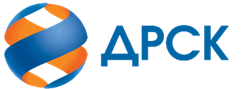 Акционерное Общество«Дальневосточная распределительная сетевая компания»(АО «ДРСК»)____________________________________________________________________________________________________________________«УТВЕРЖДАЮ»Председатель закупочной комиссии__________________  В.А. Юхимук«___» _______________ 2021_ год Уведомление о внесении изменений в Извещение о закупке и Документацию о закупке по  по Конкурсу в электронной форме участниками которого могут быть только субъекты МСП  №1	от «30» 04.   2021 г.Организатор: АО «Дальневосточная распределительная сетевая компания» (далее – АО «ДРСК»). (Почтовый адрес: 675004, Амурская обл., г. Благовещенск, ул. Шевченко, 28, тел. 8 (4162) 397-147Заказчик: АО «Дальневосточная распределительная сетевая компания» (далее – АО «ДРСК»). (Почтовый адрес: 675004, Амурская обл., г. Благовещенск, ул. Шевченко, 32, тел. 8 (4162) 397-147Способ и предмет закупки: по Конкурсу в электронной форме участниками которого могут быть только субъекты МСП на право заключения договора: Лот № 81901-РЕМ ПРОД-2021-ДРСК Капитальный ремонт фидера 26 подстанции «Бурейск», фидера 4 и 23 подстанции «Новорайчиха» воздушных линий электропередачи 6 кВ, воздушных линий электропередачи 0,4 кВ структурного подразделения «ВЭС» филиала «АЭС»Извещение опубликованного на сайте в информационно-телекоммуникационной сети «Интернет» www.zakupki.gov.ru (далее — «ЕИС») от 09.03.2021 г. № 32110059415Внесены следующие изменения в Извещение и Документацию о закупке:Пункты Извещения читать в следующей редакции: Пункты Документации о закупке читать в следующей редакции:  Все остальные условия Извещения и Документации о закупке остаются без изменения.Ирдуганова И.Н.(4162) 397-147 №
п/пНаименованиеСодержание пункта Извещения24Дата подведения итогов закупки Дата подведения итогов закупки:«12» мая 2021 г.№ 
п/пНаименование пунктаСодержание пункта1.2.25Дата подведения итогов закупки Дата подведения итогов закупки:«12» мая 2021 г.